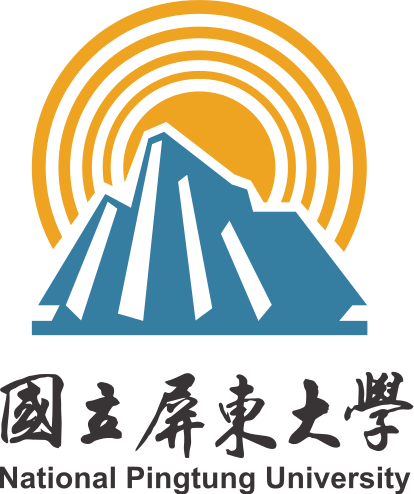 BEYOND  BE·YOUNG系送舊活動企劃書提案單位：國立屏東大學應用化學系系學會中華民國  111 年 03 月  15日目　錄活動目的	1活動宗旨	1活動對象	1活動名稱	1活動時間	1活動地點	1辦理單位	1活動計畫人	2報名方式	2預期進度表	2活動流程表	3執行說明	3工作說明及人力配置表	4使用器材	5宣傳計畫	6經費預算	6	預期困難點與解決策略	6預期效益	6	防疫措施	7附件	7活動目的畢業，並不結束；相反的，而是另一個新的開始。願學長姊們都能超越自己，不再備受困難所束縛。即使離開了校園生活，也要保持著青春洋溢的心情。活動宗旨主軸以歡送大四學長姊畢業，並藉由派對活動形式，有精彩表演活動和趣味遊戲環節。「送」舊不單單只有歡送離別，更多的是歌「頌」，歌頌學長姐四年為系上一點一滴的付出。沒有前人的努力，也沒有後輩的我們現有看到的狀況及環境。活動對象    應用化學系系上學生全體及師長。預計參加人數：65人活動名稱BEYOND  BE·YOUNG活動時間2022 年 5 月 16 日 13:30~21:30。活動地點國立屏東大學 民生校區學生餐廳地下室。辦理單位主辦單位：國立屏東大學應用化學系系學會指導單位：國立屏東大學學生活動發展組活動計畫人報名方式網路上填寫報名表單，報名期間為4月6號至4月17號預期進度表活動流程表執行說明工作說明及人力配置表（一）各組別分工（二）活動當天工作內容（三）活動當天人員分配(四)活動各區域分配人員使用器材宣傳計畫經費預算預期困難點與解決策略預期效益防疫措施在報名同時填寫健康調查聲明書，詢問最近旅遊史及與確診病例接觸史。活動配置2位工作人員量體溫確認無發燒狀況，並噴酒精。此活動為室內空間，會請大家戴口罩及注意防疫措施，並保持室內空氣流通。          附件國立屏東大學生社團活動健康調查聲明書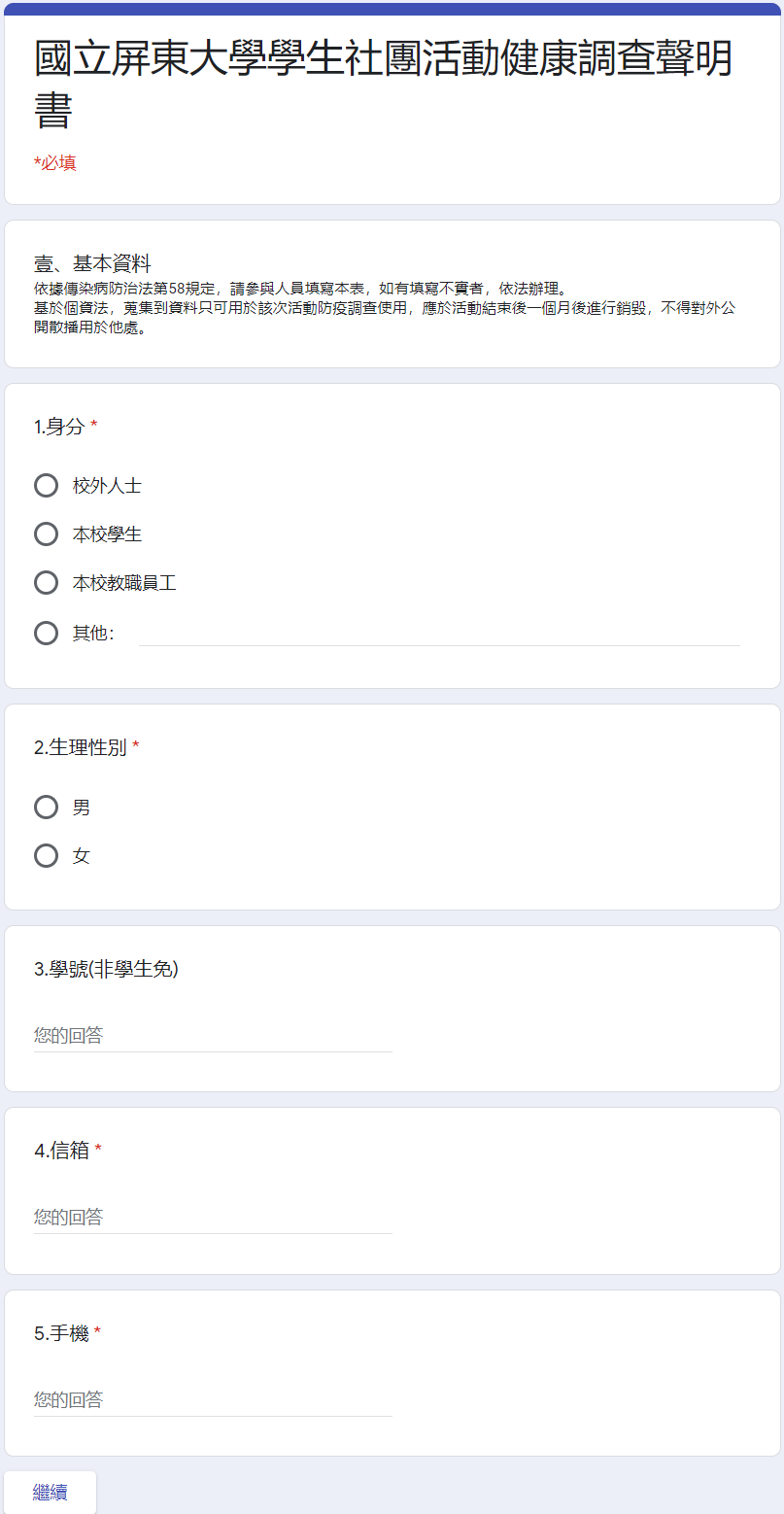 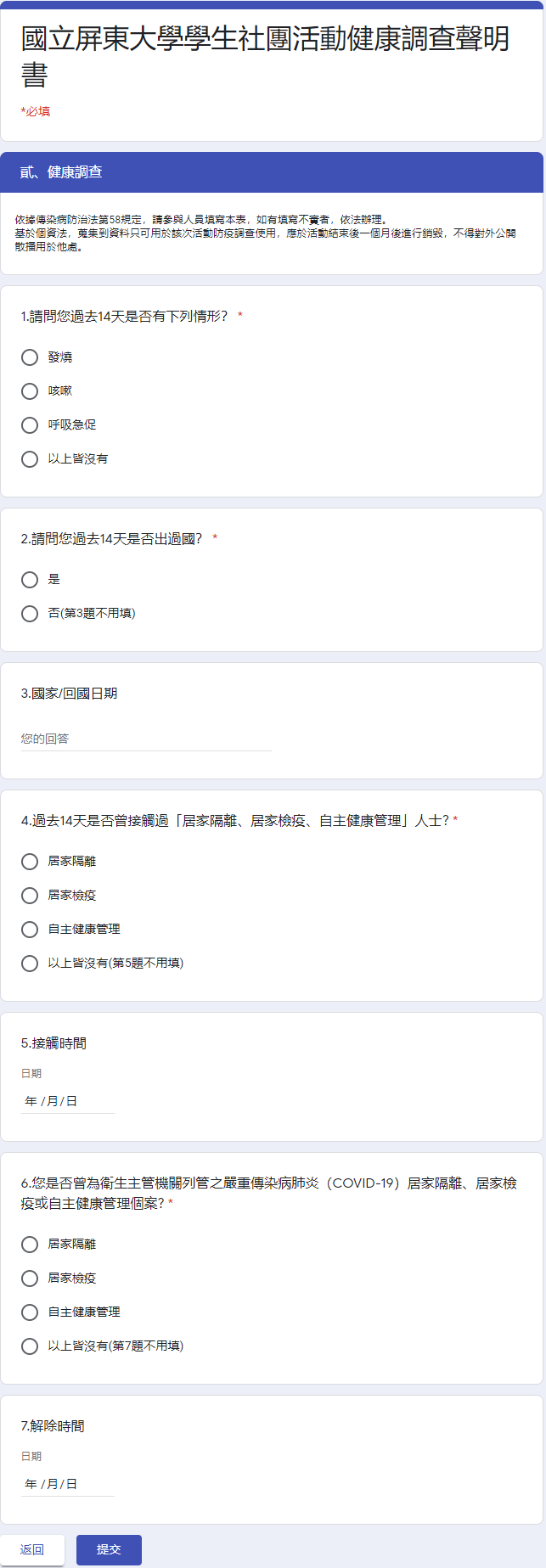 送舊報名表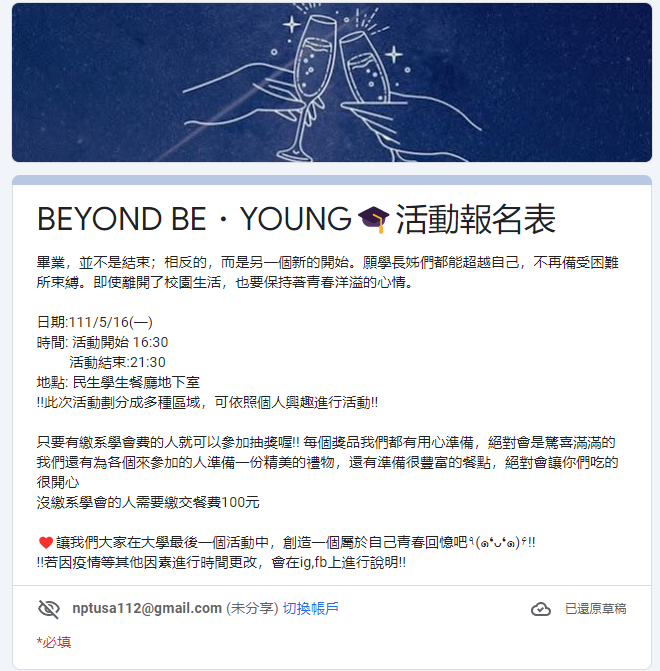 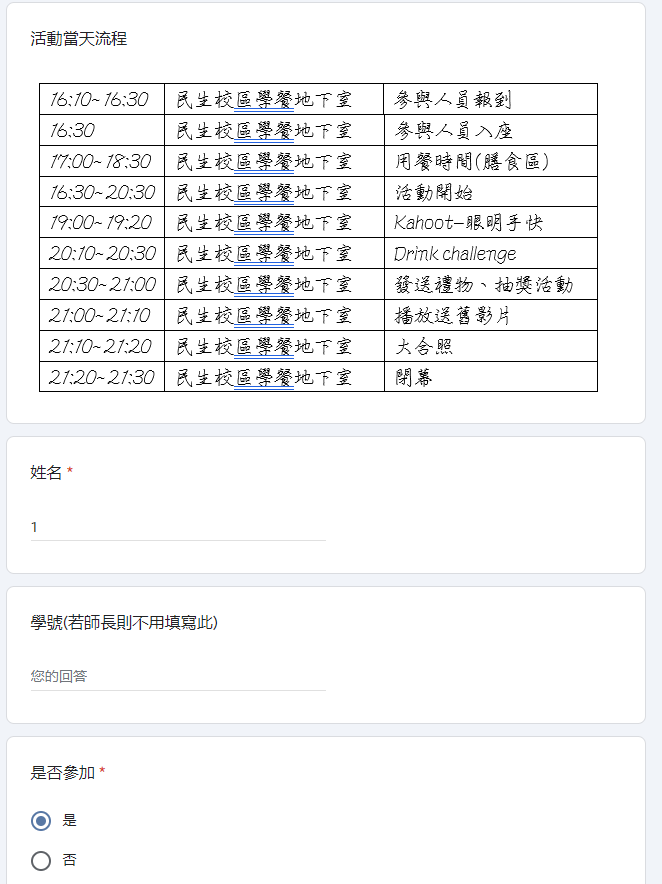 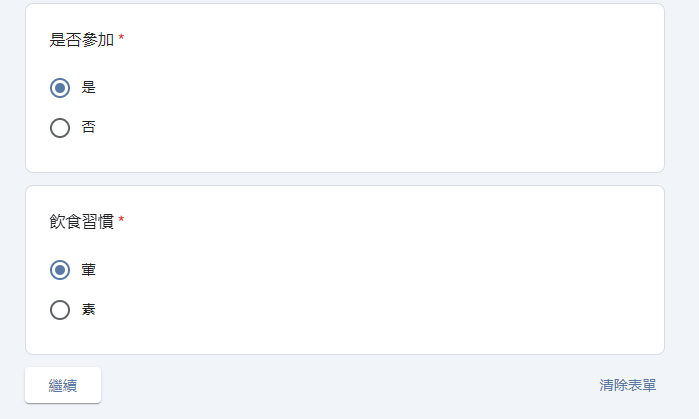 活動宣傳海報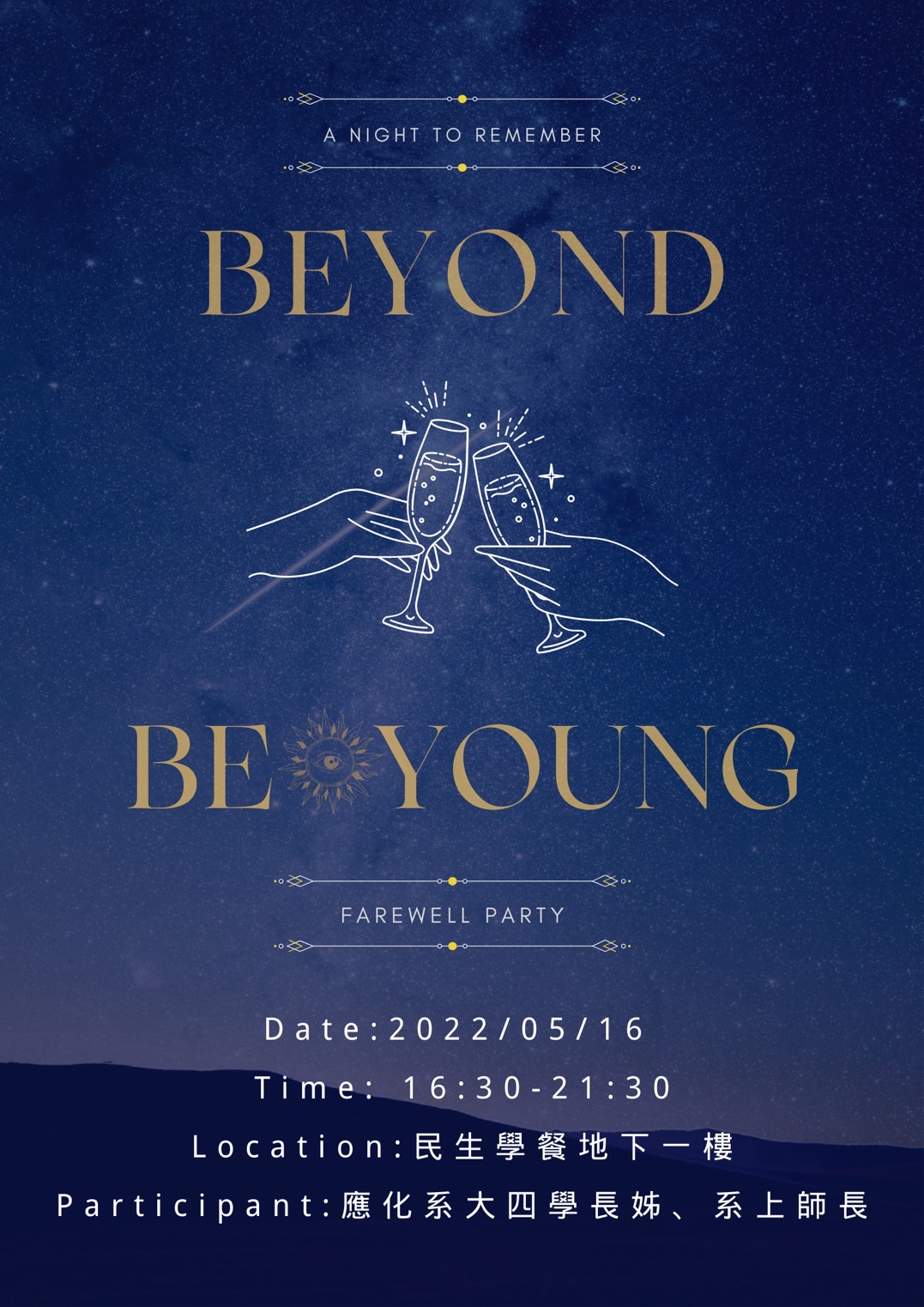 活動回饋表單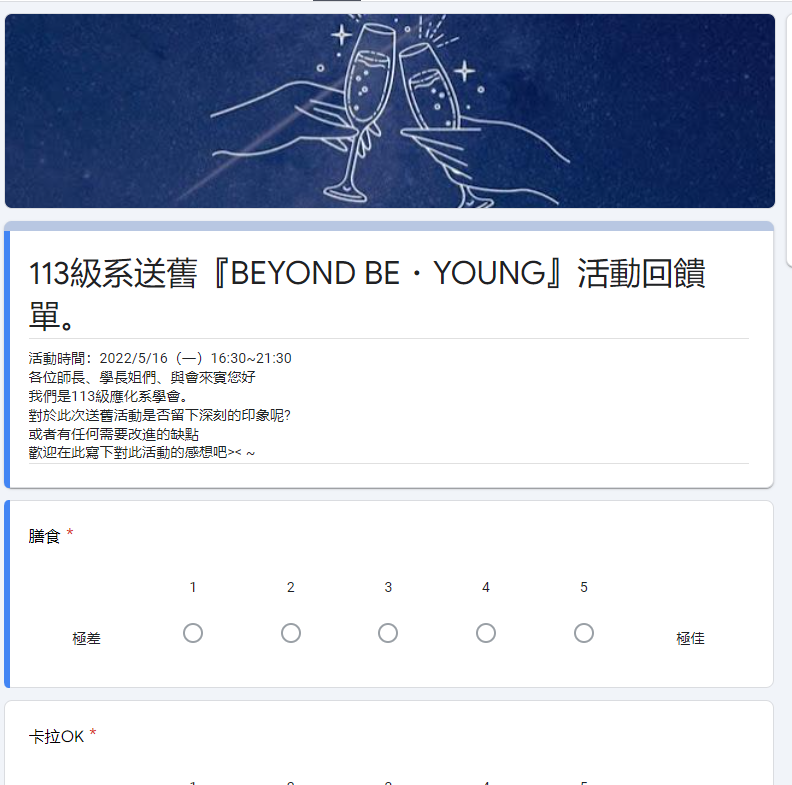 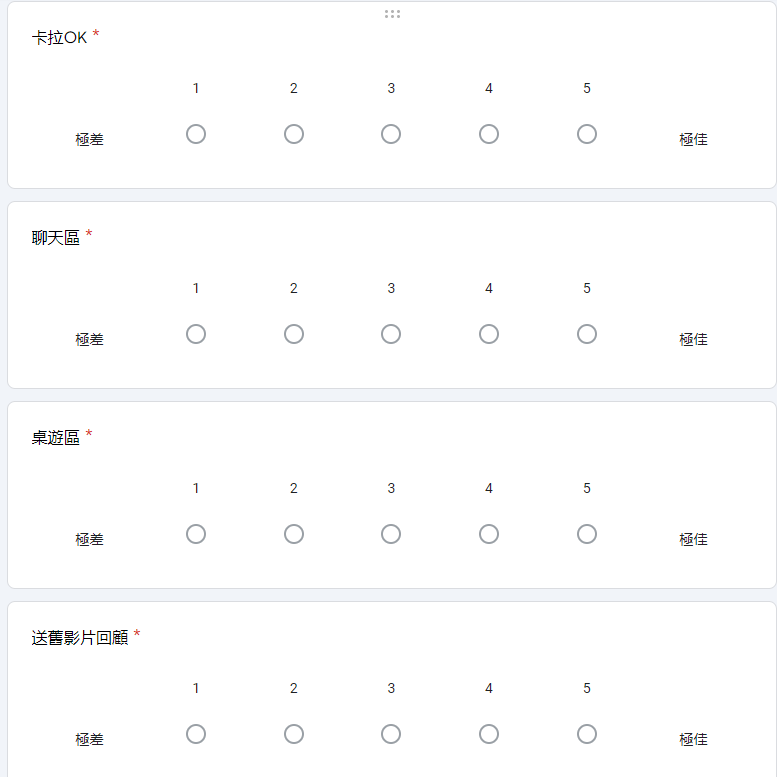 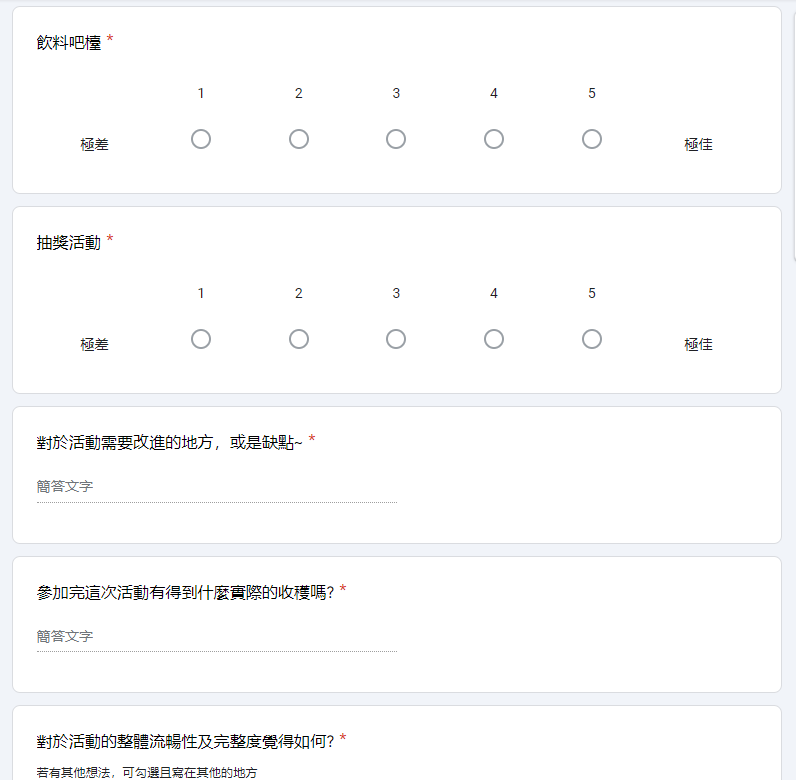 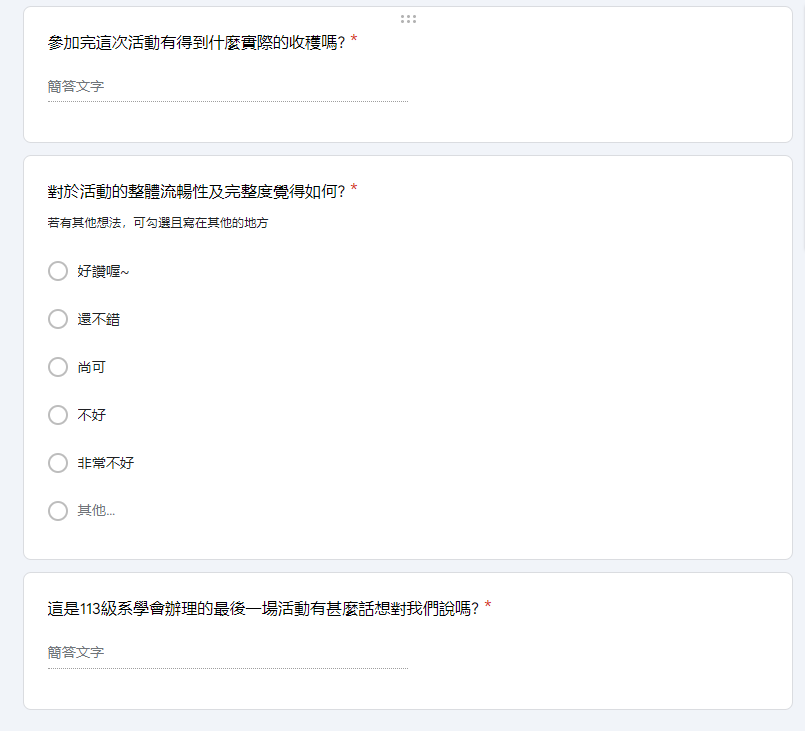 5.活動場地配置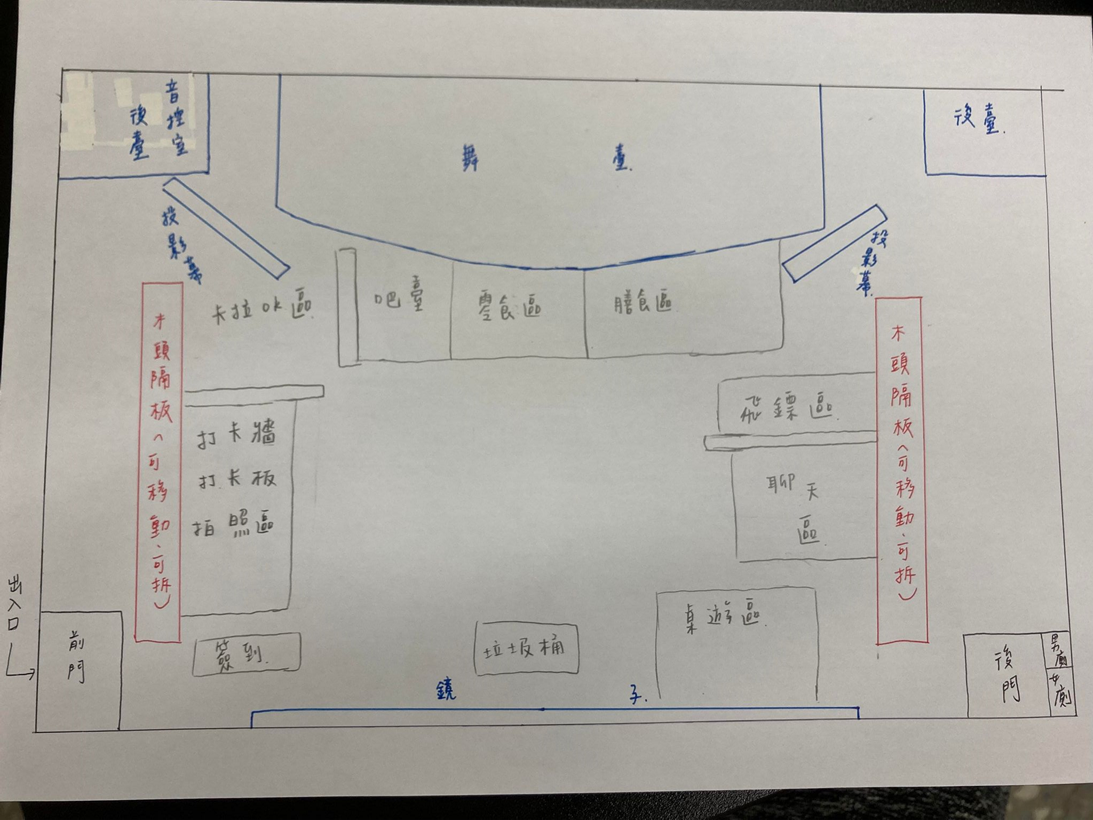 職　稱姓　名聯絡電話聯絡信箱總　召王乙霖0958-825-779yilinz4845@gmail.com副　召楊佳容0909-543-828lovebbh0327@gmail.com工作分配日　期負責人送場地借用申請2022/03/21總召、副召網路宣傳2022/04/06網宣活動二籌2022/04/13總召、副召發送邀請卡2022/04/06~2022/04/17公關活動報名2022/04/06-2022/04/27總召、副召確認人數2022/04/28總召、副召活動行前會2022/05/09總召、副召場地布置2022/05/16總召、副召活動當天2022/05/16總召、副召撰寫活動成效分析、成果報告書、回饋統計表2022/05/17~2022/05/20總召、副召5/16(一)5/16(一)5/16(一)時　間活動流程備　註13:10~13:30場佈人員報到民生校區學餐地下室13:30~16:00場地布置民生校區學餐地下室16:00~16:10現場工作人員報到民生校區學餐地下室16:10~16:30參與人員報到民生校區學餐地下室16:30參與人員入座民生校區學餐地下室17:00~18:30用餐時間(膳食區)民生校區學餐地下室16:30~20:30活動開始劃分為多個區域，依照個人意願進行各區域之活動民生校區學餐地下室(卡拉ok區桌遊區聊天區射飛鏢攤位區照片回顧影片區膳食區(到18:30)飲料吧台區19:00~19:20Kahoot-眼明收快民生校區學餐地下室20:10~20:30Drink challenge民生校區學餐地下室20:30~21:00發送禮物、抽獎活動民生校區學餐地下室21:00~21:10播放送舊影片民生校區學餐地下室21:10~21:20大合照民生校區學餐地下室21:20~21:30閉幕民生校區學餐地下室21:30~22:00場地復原民生校區學餐地下室時間地點事項備註13:10~13:30國立屏東大學民生校區學餐地下室場佈人員報到總召、副召協助場佈人員簽到13:30~16:00國立屏東大學民生校區學餐地下室場地布置美宣組、網宣組佈置打卡牆、打卡版、燈飾、關卡以及發配工作人員名牌，場器組擺放桌椅、架設設備。總務組、體幹組、公關組將零食、飲料、獎品、餐點…等器材運送到活動現場16:00~16:10國立屏東大學民生校區學餐地下室現場工作人員報到文書組協助工作人員簽到16:10~16:30國立屏東大學民生校區學餐地下室參與人員報到文書組協助簽到、量體溫、酒精消毒、引導參與人員、發放名牌16:30~20:30國立屏東大學民生校區學餐地下室活動開始全體工作人員到指定區域等待和準備1.卡拉ok區2.桌遊區3.聊天區4.射飛鏢攤位區5.照片回顧影片區6.膳食區(到18:30) 7.飲料吧台區17:00~18:30國立屏東大學民生校區學餐地下室用餐時間(膳食區)美宣組協助餐點擺放及注意現場狀況19:00~19:20國立屏東大學民生校區學餐地下室Kahoot-眼明手快活動主持人介紹活動，及炒熱氣氛20:10~20:30國立屏東大學民生校區學餐地下室Drink challenge活動主持人介紹活動，總召、副召協助飲料擺放20:30~21:00國立屏東大學民生校區學餐地下室發送禮物、抽獎活動主持人21:00~21:10國立屏東大學民生校區學餐地下室播放送舊影片音控組協助撥放影片21:10~21:20國立屏東大學民生校區學餐地下室大合照活動主持人、攝影組協助進行拍照21:20~21:30國立屏東大學民生校區學餐地下室閉幕活動結束/發放紀念品(以名牌交換)文書組協助發放紀念品及回收名牌21:30~22:00國立屏東大學民生校區學餐地下室場地復原/自由拍照時間全體工作人員部　門工作內容總召整體活動規劃撰寫企劃書活動人員工作分配活動場勘後三單、活動成效分析、結案書製作副召整體活動規劃各部門工作分配及追蹤進度協助總召活動事宜總務組管理活動所有收支花費採買活動所需材料文書組會議記錄相關文書資料場器組場地借用器材借用美宣組製作海報場地布置設計邀請卡公關組發送邀請卡(包括各年級師長)攝影組拍攝活動照片拍攝剪輯送舊影片網宣組1.進行活動宣傳2.場地布置職　稱工作內容總召維持活動流程進行副召協助總召活動協助總副召、幫忙維護場地秩序文書簽到、量體溫/機動人員美宣場地布置/機動人員攝影拍攝活動照片、準備回顧影片總務採買活動所需材料，協助餐點擺放/機動人員場器輔助美宣場地布置/機動人員體幹輔助美宣場地布置/機動人員公關協助總務採買活動所需材料音控麥克風測試、音響測試、準備活動時需要用到的配樂職　稱人　員人　數總召王乙霖1人副召楊佳容1人文書蔡政哲、葉星辰2人活動龎筠婕、歐世郁、廖威喆3人攝影陳逸倫、吳奕承2人美宣、網宣鄭婷予、林于晴、陳玉珮3人總務蔡孟夏、黃世英2人場器劉冠妏、謝珮妤2人體幹廖浩宇、吳仲杰2人公關李冠瑋、羅翔2人音控蔡宗杉1人合　計21人活動區域活動內容人員備註膳食區用餐時間完畢會把桌子移到擺禮物地方 管理零食區2人鄭婷予、林于晴吧檯區4-6人吳仲杰、廖威喆、劉冠妏、謝珮妤、陳玉珮飛鏢區維護遊戲品質2人歐世郁、李冠瑋桌遊區講解遊戲規則及維護遊戲品質3人蔡政哲、龎筠婕、廖浩宇聊天區負責開話題2人蔡孟夏、黃世英、卡拉ok區音樂連 Youtube 播放1人蔡宗杉照片回顧區播放照片1人器材名稱器材管理單位數　量用　途額溫槍衛保組2 支測量額溫用酒精衛保組1罐消毒用桌子事務組10張攤位布置椅子事務組65張坐麥克風生動組3支主持用黑金剛生動組2台播放音樂泡泡機生動組1台炒熱氣氛LED燈條學生會1條打卡牆復古式燈泡學生會4條場地布置延長線學生會4條場地布置時間項目宣傳方式2022/04/06NPTUer 平台活動放置NPTUer 平台活動放置2022/04/06粉專活動貼文發布放置於 IG/FB 粉專2022/04/06發放邀請卡(開始)公關親自發送2022/04/06線上報名表單開放填寫放置於 IG/FB 粉專2022/04/27線上報名表單截止填寫放置於 IG/FB 粉專2022/04/17發放邀請卡(截止)公關親自發送2022/05/09粉專倒數活動文放置於 IG/FB 粉專2022/05/16粉專倒數活動文放置於 IG/FB 粉專科　目單　位單　價小　計總　計備　註獎品--威秀電影票5220元1,1001,100元會員禮物5070元3,5003,500元環保吸管4件套零食飲料12,400元2,4002,400元膳費118,000元18,00018,000元外燴合　計2,5000元2,5000元2,5000元2,5000元2,5000元預期困難點解決辦法疫情變得嚴峻，無法吃東西將此部分預算移至獎品或轉為零食發放若變成遠距教學，則無法舉辦送舊活動將禮物包裝好，寄給學長姊對象影響應屆畢業生留下美好回憶，及增加對系學會的認同與讚許各年級師長留下美好回憶活動工作人員各部會學習參與並策畫活動、事情危機處理、團隊領導及養成